Held at the Aro Valley Community Centre, 48 Aro Street, Aro Valley.Start time: 7:40pm. Finish 9.55Preliminary MattersPresent:Aro Valley Community Council (AVCC) office holders:Luke Allen (Co-chair)Hilary Unwin (Co-chair)Heather Mackay (Secretary)Apologies:Chris Loveday (Treasurer)Annual General Meeting Attendance Register was circulated for those present to enter their details. The Attendance Register is not included in the minutes.Apologies Jo Mackay, Zeke Sapsford-O’Connor, Angela Louise, Maria Luukkonen.The meeting was opened with a welcome by Luke Allen.  Luke introduced himself and explained that he would be the front person for the meeting. Note: motions received for this meeting by Russell Stewart will be addressed by General Meeting/s rather than the AGM which will enable the community to discuss the matters and have their say. The first item on the agenda was changed to be the presentation on the history of Aro Valley.As it was the 40th anniversary of the operation of the Aro Valley Community Council we were treated to a presentation on Aro Valley history and the AVCC.   Vexatious visitors: the Aro Valley Community Council at 40 was the title of the PowerPoint presentation by Brent Efford. Brent is an Aro Valley resident since 1981 and outgoing member of the AVCC and developed the presentation to honour the occasion.  The presentation was approx. 30 minutes and with some lovely photos entertainingly covered the period of settlement to the present day.Minutes of the Previous AGMThe draft minutes from the 2017 AGM were tabled. Question was asked around the statement about Wellington City Council’s status as a Living Wage employer. The minutes were amended to reflect the actual status.The minutes were moved by Luke Allen and seconded by Hilary Unwin.The minutes were accepted by consensus.Matters Arising from the MinutesThere were no other matters.	Reports and Election of OfficersStaff ReportReport was tabled and presented by Tahiti (Administrator) and Lexi (Developer). The report celebrated all of the year’s good work.Tahiti as the new Administrator introduced herself and her role, followed by Lexi presenting the report as a visual summary (PowerPoint) of work including all the events. The Aro Valley Fair as the biggest event of the year was profiled. This year there were two music/entertainment stages and over 70 stalls.The staff gave thanks to the many people who helped with organising the events both organisations and individuals.A new service soon to be operational is the community fridge which will be run in conjunction with Newtown. A run-down of this service was given.Luke thanked Lexi and Tahiti and Krissy (previous Administrator) for their excellent work for the committee and the community. Co-chair ReportCo-chairs’ report was tabled and presented by Luke Allen.Luke talked about the reasons we were all attending tonight. The Community Council provides the vessel for the support and caring of the community. He thanked all the volunteers, creators and participants, those who ran classes and those who supported events.He thanked the staff who continue to shine in their roles.He thanked the committee for all of their work.Highlights were noted as: Community members involved in potential purchase of land from VUW. Not enough support from WCC so not successful.Opposition to Liquor licensing with proposed purpose built liquor store.Valley Voice has gone digital but will periodically be produced in hard copy. A new editor is needed..Community facilities upgrade. This has taken up a large amount of time. New update now online and will be circulated in a special edition of Valley Voice along with a survey. Follow up general meeting on the 25th of August.  Keen to get this right and get the best outcome for the money. Keen to get designs agreedStaff and Co-chairs report received. Moved by Luke Allen.Seconded by Frances Forsyth.Accepted by consensus.Treasurer reportRachel Griffiths (as the immediate past Treasurer) kindly agreed to present the report on behalf of the Treasurer Chris Loveday who is currently overseas.Rachel explained that the last few years saw the introduction of the two part time staff roles (instead of one full time) and a slight overlap in the wages.Significant itemsDecrease in income of hall hire is in line with the level of 2016.Decrease in school holiday programme income but also decrease in staff.Decrease in Valley Voice cost as it has become electronic.Overall increase (p9 of finance document) through increase in donations, decrease in fundraising for ESOL and other slight decreases.Noted development grant transferred over, grants for fridge and other matters.Current assets remained constant. Fixed assets constant.Income and expenses are as expected which means there is a sound foundation to carry on with.Rachel thanked all the people involved in the financial administration.Comment was made by Russell Taylor that the mission statement on the Audited accounts doesn’t line-up with the Constitution and should be fixed.Martin Wilson moved that the report be accepted.Lisa Thompson seconded.Approved by consensus.Question from the meeting are we paying the Living wage for holiday programme staff? Question was answered by Lexi as no, not all the holiday programme staff are paid the Living wage.Election of the AVCC Committee Members and Office HoldersLuke introduced the election of officers.Co-chairNominations below had been received for the co-chair (2 positions)Madeline RashbrookeRussel TaylorMartin WilsonLuke AllenElection was carried out with each candidate given 1 minute to speak.The candidates then left the meeting and a vote was taken by a show of hands. Luke and Madeleine were elected.SecretaryNominations below had been received for the Secretary’s positionMartin Wilson, Russell Taylor and Hilary Unwin.  Martin and Russell withdrew.Hilary was therefore elected.TreasurerHelen Baxter was the only nomination received.Helen was therefore elected.Committee membersThere are 10 other elected positions for the committee. The following committee nominations were received and were declared elected automatically.Jay BuzenbergDaniela ButterworthRussell TaylorIngrid DowneyMartin WilsonThese five people were elected.As the number of nominations for the Commmittee received was less than the number needed, nominations from the floor were opened.Shan Jordan was nominated and seconded from the floor. Elected.Pearl Hanifey was nominated and seconded from the floor. Elected.Question was asked about the process of getting more members for the Committee. Luke explained that co-opted members can be brought on by the committee and have to be confirmed at the next General Meeting.Russell Taylor raised the issue of the constitution of working groups – there is nothing in the AVCC Constitution that stipulates that working groups have to be made up of committee members.Auditor and Honorary SolicitorThe Constitution states that the AGM can vote to give the Committee the authority to appoint an auditor and an honorary solicitor if necessary.  Luke proposed that the AVCC AGM agree to the Committee having the Authority to appoint an auditor and an honorary solicitor.Moved by Luke. Seconded by Roland Sapsford.Objection from the floor by Andy Grant.Vote was taken by show of hands.2 votes against the motion.Motion carried by majority. Additional BusinessWater Well cabinetInformation item on the water bore which is being installed in Aro Park. A well cabinet is being set up for emergency water supply. Visualisations of it will be circulated by another means. Send in any questions and these will be forwarded to the Wellington City Council.  Questions from the floor were: Is it potable water? Answered YesDoes the water cabinet require drive on access? Answered – probably – need to check if this has been taken into account in the possible site development plans.Russell Taylor had several questions re the process for electing the AVCC but he said that there was no need to raise them at this time.Urgent General BusinessThe decision making around the site development was brought up by Roland Sapsford as an issue of urgent general business. Roland was concerned that money was still being spent with a decision still not made and that there should be clarity around a choice between two plans so that the substantive work could progress without more money being spent.Roland put a proposal to the meeting which was prompted by feedback received after the last presentation from the site development committee.Proposal was put – as follows: Work ceases on current site development work with a General Meeting on the matter to be held within one month. This meeting decides to stop the work and choose between the two proposals. Question were asked about the decision-making process for site redevelopment. Luke assured the meeting that the design options will be published and there will be community event/s with discussion and feedback before decision making. There will be a decision-making process that is the communities to make.  The process so far has been participatory rather than imposed by the WCC. There was a proposal put to the meeting that this decision making required a general meeting. This was not voted on as it was not seconded.   There was another discussion about the AVCC being a Living wage employer. The AVCC is meeting the requirements of the Living wage employer. There was a discussion about the WCC being a Living wage employer and there was no conclusion to this as it is more complex than initially seems.The meeting was closed at 9.55 with the meeting participants invited to share in the 40th anniversary cake, pizza and a cup of tea/coffee.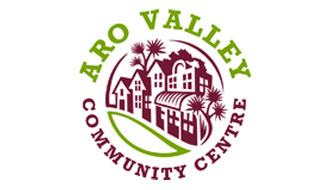 MINUTES ARO VALLEY COMMUNITY COUNCIL ANNUAL GENERAL MEETINGDATE: 25 July 2018